彰化縣立和美高中多元評量作品　111學年度　第　一　學期　　數學　領域　設計者：　蔡惠娟　　　壹、方案名稱：線對稱圖形作畫貳、評量內容線對稱圖形二、設計理念透過剪紙活動，讓學生利用線對稱圖形的特性-對稱點到對稱軸的距離會相等，在色紙上設計出線對稱圖形，並將設計出的線對稱圖形剪下，利用自己設計的線對稱圖形完成一幅有主題的畫。三、評量內容說明（請附評量內容）。利用實作評量-線對稱剪紙活動四、評量規準(請說明給分標準)以線對稱圖形作畫作品來評分。五、實施情形說明。 1. 請學生先觀看如何利用對稱軸剪出對稱圖形的影片2. 觀看完影片，學生試著動手剪出線對稱圖形3. 請學生先設定一個主題後，剪出跟主題相關的線對稱圖形4. 請學生將剪好的線對稱圖形，黏貼在空白紙上六、評量成果（簡單說明，並附學生作品至少十件，文字作品可用影印，其他作品可以照片或光碟呈現）。參、省思藉由剪出線對稱圖形的活動，讓學生更深刻了解線對稱圖形的特性，同時也讓學生了解數學也可以跟藝術創作結合，培養學生對美的感受。座號：      姓名：骰子丟丟樂我猜測36次的投擲中，出現最多的點數和：        點；										出現最少的點數和：        點我猜測36次的投擲中，出現兩個相同的點數有        次我的投擲紀錄如下：結果和我原先的預測相近嗎?         和同組同學的數據相比較，他們的數字是否和你的數字相同，還是不同?將小組所有成員的數據加總，紀錄如下：我發現：                             是否與個人投擲紀錄的結果相近?              將全班所有同學的數據加總，紀錄如下：我發現：                             是否與個人投擲紀錄的結果相近?              各點數和數字出現的比率是否大玫相等?              某點數和出現次數較多的原因為何?              要得到兩個相同的點數，大約要投擲多少次?               寫下我對機率的定義：              座號：      姓名：學習單我們玩了骰子丟丟樂後，對於骰子滾動的結果有何想法?請用自己的話語紀錄遊戲心得。我的感覺是我覺得同學間的討論，最精采部份是(三)我還想知道的是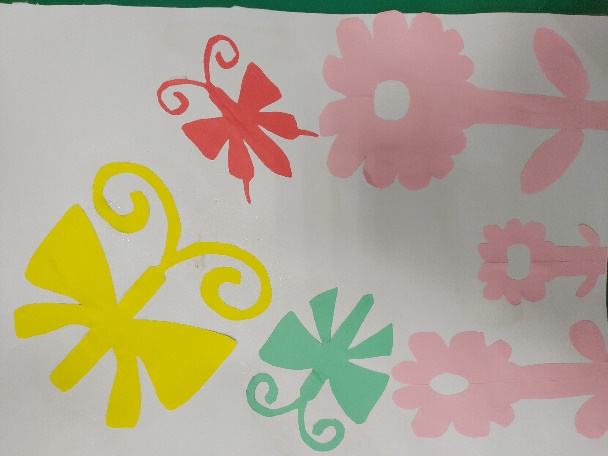 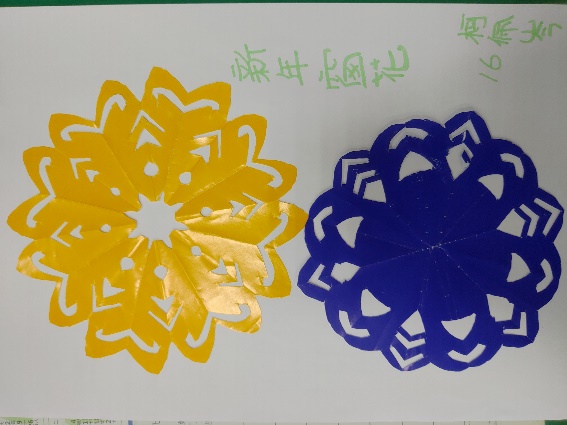 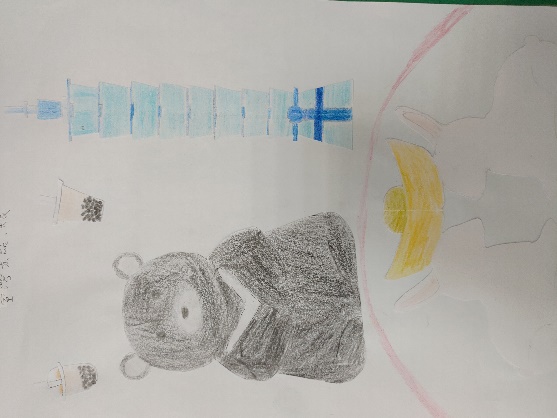 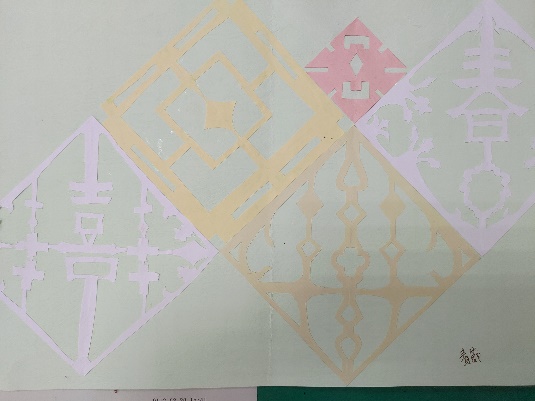 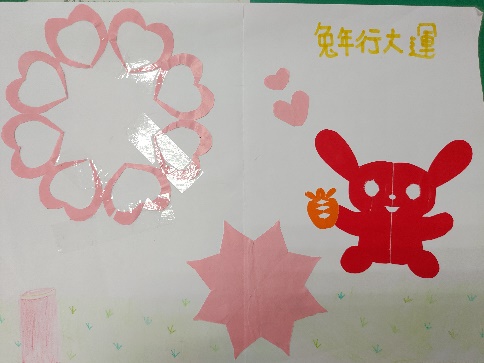 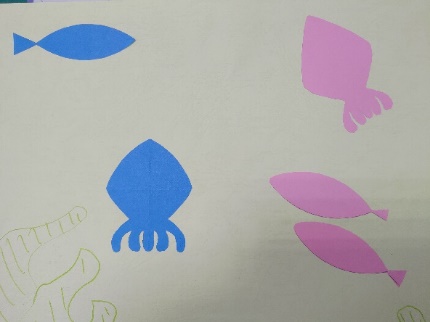 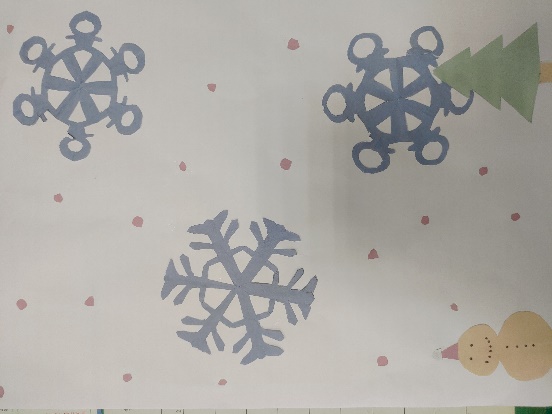 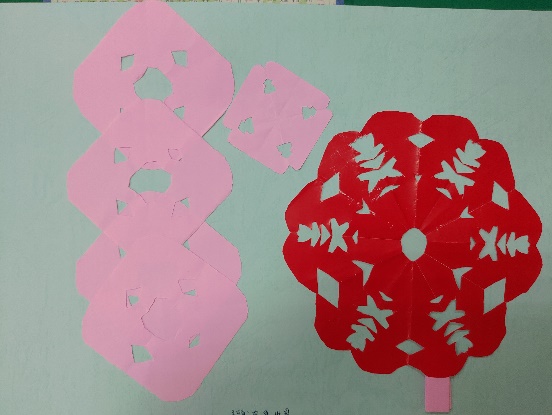 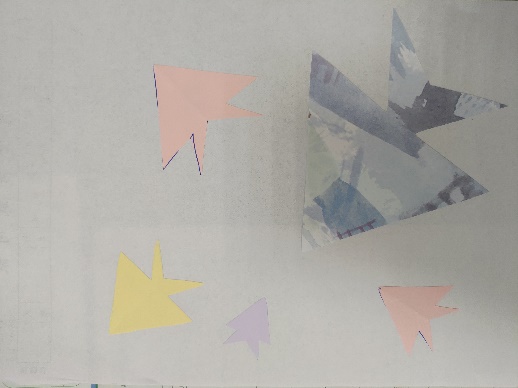 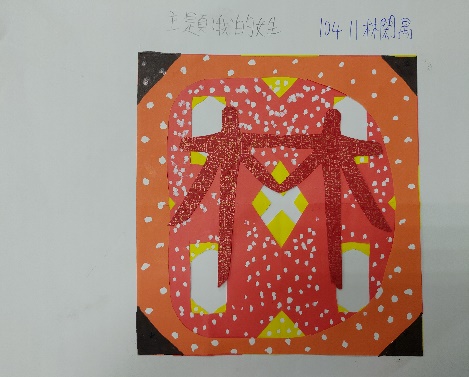 第n次123456789101112數對(a，b)點數和第n次131415161718192021222324數對(a，b)點數和第n次252627282930313233343536數對(a，b)點數和個人紀錄單個人紀錄單個人紀錄單個人紀錄單個人紀錄單個人紀錄單個人紀錄單個人紀錄單個人紀錄單個人紀錄單個人紀錄單個人紀錄單點數和合計(次)小組紀錄單小組紀錄單小組紀錄單小組紀錄單小組紀錄單小組紀錄單小組紀錄單小組紀錄單小組紀錄單小組紀錄單小組紀錄單小組紀錄單點數和合計(次)每36次平均出現次數(次)全班紀錄單全班紀錄單全班紀錄單全班紀錄單全班紀錄單全班紀錄單全班紀錄單全班紀錄單全班紀錄單全班紀錄單全班紀錄單全班紀錄單點數和合計(次)每36次平均出現次數(次)